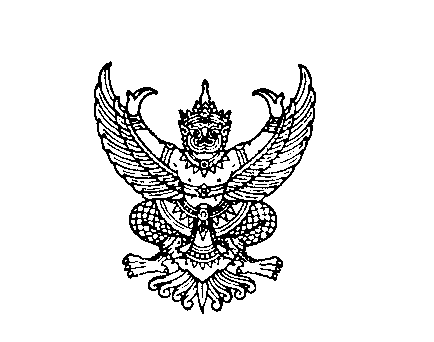 ที่ มท 0810.7/ว		                                       กรมส่งเสริมการปกครองท้องถิ่น							        ถนนนครราชสีมา เขตดุสิต กทม.10300						     พฤษภาคม 2562เรื่อง    การจัดซื้ออุปกรณ์อ่านบัตรแบบอเนกประสงค์ (Smart Card Reader) ขององค์กรปกครองส่วนท้องถิ่นเรียน	ผู้ว่าราชการจังหวัด ทุกจังหวัดอ้างถึง	1. หนังสือกระทรวงมหาดไทย ด่วนที่สุด ที่ มท 0810.7/ว 0879 ลงวันที่ 7 กุมภาพันธ์ 2562          2. หนังสือกรมส่งเสริมการปกครองท้องถิ่น ด่วนที่สุด ที่ มท 0810.7/ว 4222 ลงวันที่ 26 ธันวาคม 2561		3. หนังสือกรมส่งเสริมการปกครองท้องถิ่น ด่วนที่สุด ที่ มท 0810.7/ว 2656 ลงวันที่ 28 สิงหาคม 2561		4. หนังสือกระทรวงมหาดไทย ด่วนที่สุด ที่ มท 0810.3/ว 0357 ลงวันที่ 19 มกราคม 2561สิ่งที่ส่งมาด้วย 1. ข้อมูลการจัดซื้ออุปกรณ์อ่านบัตรแบบอเนกประสงค์ (Smart Card Reader)     จำนวน  1 ชุด                  2. แบบรายงานการจัดซื้ออุปกรณ์อ่านบัตรแบบอเนกประสงค์ (Smart Card Reader) จำนวน 1 ชุด				ตามที่กระทรวงมหาดไทยและกรมส่งเสริมการปกครองท้องถิ่น ขอให้องค์กรปกครอง               ส่วนท้องถิ่นที่มีหน้าที่อนุมัติ อนุญาต ออกใบอนุญาต รับจดทะเบียน รับจดแจ้ง หรือรับแจ้ง ปฏิบัติตามคำสั่งหัวหน้าคณะรักษาความสงบแห่งชาติ ที่ 21/2560 ลงวันที่ 4 เมษายน 2560 ข้อที่ 17 และแนวทางปฏิบัติในการยกเลิกสำเนาเอกสาร (สำเนาทะเบียนบ้านและสำเนาบัตรประจำตัวประชาชน) และให้ผู้ว่าราชการจังหวัด และนายอำเภอกำกับดูแล และกำชับให้องค์กรปกครองส่วนท้องถิ่น จัดซื้ออุปกรณ์อ่านบัตรแบบอเนกประสงค์ (Smart Card Reader) ให้แล้วเสร็จภายในเดือนมีนาคม 2562 เพื่อให้สามารถอ่านข้อมูล          จากบัตรประจำตัวประชาชนแทนการเรียกสำเนาทะเบียนบ้าน และสำเนาบัตรประจำตัวประชาชน            ความละเอียดแจ้งแล้ว นั้น		กรมส่งเสริมการปกครองท้องถิ่นขอเรียนว่า จากการตรวจสอบการรายงานการจัดซื้ออุปกรณ์อ่านบัตรแบบอเนกประสงค์ (Smart Card Reader) ขององค์กรปกครองส่วนท้องถิ่นที่จังหวัดรายงาน               ณ วันที่ 30 เมษายน 2562 องค์กรปกครองส่วนท้องถิ่น มีเครื่องอ่านบัตรร้อยละ 37.03 จากเป้าหมาย           ที่องค์กรปกครองส่วนท้องถิ่นจะต้องมีอุปกรณ์อ่านบัตรฯ ครบทุกแห่ง ภายในเดือนมีนาคม 2562  รายละเอียดตามสิ่งที่ส่งมาด้วย 1 ดังนั้น เพื่อให้การปฏิบัติงานในหน้าที่ขององค์กรปกครองส่วนท้องถิ่น              เป็นไปตามคำสั่งหัวหน้าคณะรักษาความสงบแห่งชาติ ที่ 21/2560 ลงวันที่ 4 เมษายน 2560 ข้อที่ 17              จึงขอให้ผู้ว่าราชการจังหวัดและนายอำเภอกำกับดูแลและกำชับให้องค์กรปกครองส่วนท้องถิ่น จัดซื้ออุปกรณ์อ่านบัตรฯ ให้ครบทุกแห่ง โดยให้แล้วเสร็จภายในเดือนมิถุนายน 2562 อนึ่ง การจัดซื้ออุปกรณ์การอ่านบัตร                       แบบอเนกประสงค์ (Smart Card Reader) เป็นกรณีจำเป็นเร่งด่วน เพื่อบริการประชาชน และเพื่อให้                  เป็นไปตามคำสั่งหัวหน้าคณะรักษาความสงบแห่งชาติ ที่ 21/2560 ลงวันที่ 4 เมษายน 2560 ข้อ 17 ฯลฯ                  /จึงขอให้....-2-จึงขอให้องค์กรปกครองส่วนท้องถิ่นได้ถือปฏิบัติตามหนังสือกระทรวงมหาดไทย ด่วนที่สุด ที่ มท 0810.3 / ว 0357                       ลงวันที่ 19 มกราคม 2561 เรื่อง แนวทางการดำเนินการแผนพัฒนาท้องถิ่นสี่ปี (พ.ศ. 2561 - 2564)               ขององค์กรปกครองส่วนท้องถิ่น ข้อ 2 และรายงานผลการดำเนินการให้กรมส่งเสริมการปกครองส่วนท้องถิ่นทราบภายในวันที่ 15 กรกฎาคม 2562 รายละเอียดตามสิ่งที่ส่งมาด้วย 2       		จึงเรียนมาเพื่อโปรดพิจารณาดำเนินการต่อไป						ขอแสดงความนับถือ					อธิบดีกรมส่งเสริมการปกครองท้องถิ่น